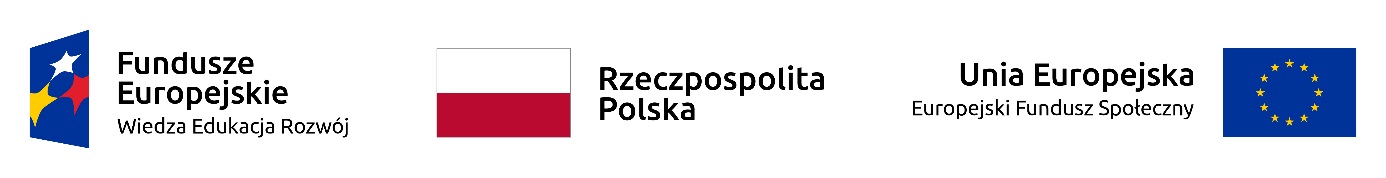 Procedura rekrutacji uczestników do projektu Aktywizacja osób młodych pozostających bez pracy w powiecie przysuskim (IV) Programu Operacyjnego Wiedza Edukacja Rozwój 2014-2020Rekrutacja uczestników będzie prowadzona przez pracowników PUP (I-XII) w II etapach.Etap I - Działania informacyjno-promocyjne.Informacja o realizacji projektu podana zostaje na stronie internetowej PUP w Przysusze na tablicy ogłoszeń w siedzibie urzędu. W pierwszych miesiącach będzie służyła wsparciu rekrutacji, a w końcowych upowszechnianiu rezultatów. Bezrobotnym i pracodawcom zainteresowanym przystąpieniem do projektu udzielane będą wszelkie informacje na temat zasad udziału w projekcie przez pracowników PUP Przysucha.Etap II – Rekrutacja właściwa.Na stronie internetowej PUP i na tablicach w siedzibie podana zostanie informacja o rozpoczęciu rekrutacji osób do projektu. Następnie prowadzone będą rozmowy wstępne przez pośredników pracy, doradcę zawodowego, po czym zostanie przygotowany lub zmodyfikowany Indywidualny Plan Działania w celu określenia właściwego wsparcia, zaplanowania formy pomocy i wyselekcjonowania grupy docelowej. Proces rekrutacji uczestników projektu zakończy się do 31.12.2022r.Główne kryteria doboru uczestników:1. Zarejestrowanie jako osoba bezrobotna w PUP Przysuch.2. Wiek 18-29 lat, pozostające bez pracy (tzw. młodzież NEET) – co najmniej 60% uczestników.Zgodnie z zapisami PO WER osobą z kategorii NEET jest osoba, która spełnia łącznie następujące warunki:-  nie pracuje (tj. jest bezrobotna lub bierna zawodowo),- nie kształci się (tj. nie uczestniczy w kształceniu formalnym w trybie stacjonarnym),- nie szkoli się (tj. nie uczestniczy i nie uczestniczyła w ciągu ostatnich 4 tygodni w pozaszkolnych zajęciach mających na celu uzyskanie, uzupełnienie lub doskonalenie umiejętności i kwalifikacji zawodowych lub ogólnych, potrzebnych do wykonywania pracy, finansowanych ze środków publicznych).3. Niepełnosprawność. – osoba niepełnosprawna w rozumieniu Ustawy z dnia 27 sierpnia 1997 r. o rehabilitacji zawodowej i społecznej oraz zatrudnieniu osób niepełnosprawnych (Dz.U. 2021 poz. 573 ze. zm.), a także osoby z zaburzeniami psychicznymi w rozumieniu Ustawy z dnia 19 sierpnia 1994 r. o ochronie zdrowia psychicznego (Dz.U.  2020 poz. 685);4. Niskie kwalifikacje. Osoba posiadająca wykształcenie na poziomie do ISCED 3 tj. osoby z wykształceniem na poziomie ponadgimnazjalnym5. Bezrobocie długotrwałe – Długotrwale bezrobotna to osoba pozostająca bez pracy, gotowa do podjęcia pracy i aktywnie poszukująca zatrudnienia nieprzerwalnie przez okres ponad 6 miesięcy jeśli nie ukończyła 25 roku życia i ponad 12 miesięcy jeśli jest w wieku 25-29 lat (zgodnie z oświadczeniem)Osoba kwalifikowana do projektu może należeć do kilku kategorii.Szczegółowe informacje dotyczące rekrutacji:Zarejestrowanie w bazie PUP identyfikowane będzie przez pracowników PUP w programie SYRIUSZ. Dla każdego uczestnika projektu zostanie przygotowany/zmodyfikowany Indywidualny Plan Działania na podstawie, którego zostanie następnie objęty odpowiednią formą wsparcia.Wsparcie w ramach projektu będzie udzielane każdemu uczestnikowi/uczestniczce projektu do 29 roku życia w ciągu czterech miesięcy od dnia przystąpienia do projektu.Wiek uczestnika będzie weryfikowany na podstawie daty urodzenia.Okres długotrwałego bezrobocie identyfikowany będzie na podstawie danych zawartych w programie SYRIUSZ lub na podstawie oświadczenia uczestnika projektu.Z chwilą przystąpienia do projektu każdy uczestnik będący osobą fizyczną składa Oświadczenie uczestnika projektu (obowiązek informacyjny realizowany w związku z art. 13 i art. 14 Rozporządzenia Parlamentu Europejskiego i rady UE) 2016/679). Podane danych w oświadczeniu jest warunkiem koniecznym otrzymania wsparcia, a odmowa ich podania jest równoznaczna z brakiem możliwości udzielenia wsparcia w ramach projektu. Jednocześnie przedkłada oświadczenia o kwalifikowalności do Projektu i obowiązkach informacyjnych.W celu spełnienia zasady równości szans i niedyskryminacji, w tym dostępności dla osób z niepełnosprawnościami, podczas rekrutacji nie będą wprowadzane ograniczenia w dostępie do wsparcia ze względu na płeć i niepełnosprawność. Zakłada się stosowanie w rekrutacji niedyskryminacyjnych i niestereotypowych ogłoszeń, natomiast materiały informacyjne przygotowane będą w taki sposób, aby nie zawierały negatywnych stereotypów w kwestii płci czy niepełnosprawności.